Convention Resolution Form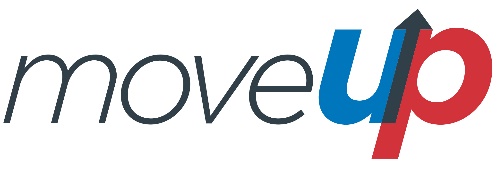 Every three years MoveUP holds a convention to make decisions and direction . One of the key elements that gives MoveUP direction is the debate of resolutions at our convention. As a member you can submit a resolution anytime before July 29, 2021 to kcaston@moveuptogether.ca.Please use this form to write a resolution for the MoveUP convention  it to be discussed, debated, and voted on by .  Step 1 – Why the Resolution MattersThis is where you describe why the resolution matters and why action should be taken.“Whereas” clauses serve to give background, reasoning, and information pertaining to why a resolution is submitted. They identify a problem or need for action, address its urgency or timeliness, discuss the effect of the resolution on MoveUP or the public at large, and indicate whether the proposed policy or action will alter current MoveUP policy. “Whereas” clauses are for information only and are not considered part of the main motion. Normally, a resolution will include several “Whereas” clauses.Whereas, Step 2 – What Action you want MoveUP to Take The “Be it Resolved” clauses are the essential part of the resolution; they should clearly state the action or policy you are calling for. These clauses come at the end of the “Whereas” clauses. “Be it Resolved” clauses may request either internal or external action by MoveUP, or a combination of both. In the case of both, internal action should be in one “Be it Resolved” clause and external action in another. If there is more than one action, state the second action/paragraph with the words “Therefore be it further resolved.”Therefore be it resolved, 